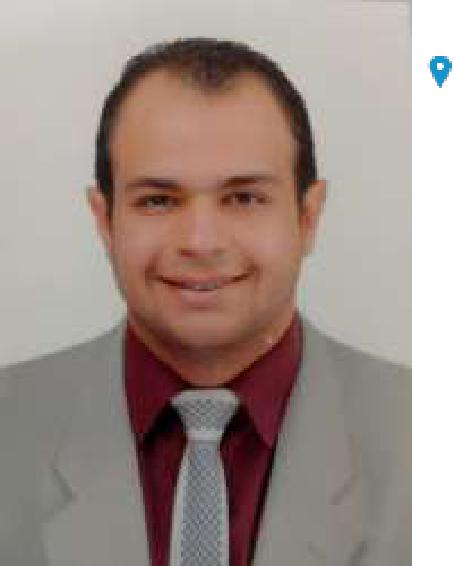 	Hassouna.			       Email: hassouna.388176@2freemail.com | Nationality Egyptian.Marital status Single.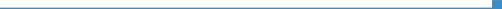 July 2011 – Sep 2011July 2012 – Sep 2012July 2013 – Sep 2013July 2014 – Sep 2014July 2015 – Sep 2015July 2016 – Dec 2016Jan 2017 – Mar 2017April 2017 – June2018June2018– Nov2018June2018– Jan2019EDUCATION AND TRAININGClass of 2015 – 2016PERSONAL SKILLSVeterinarian Assistant at Al-Obeikan local vet pharma (Taif area)Veterinarian Assistant at Al-Obeikan local vet pharma (Taif area)Veterinarian Assistant at Al-Obeikan local vet pharma (Taif area)Veterinarian Doctor at Al-Qurshy local pet clinic (Makkah area)Veterinarian Doctor at Al-Qurshy local pet clinic (Makkah area)Veterinarian Surgeon at local pet clinic (part time)Medical Rep at Omega CompanyA veterinary Practitioner and surgeon in the Quarantine Unit and the Feeding of Calves Project in the Egyptian Armed ForcesMedical Rep at Pharco pharmaceutical Company .Veterinarian Surgeon at pet clinic (American Veterinary Centre) Emergency line.Bachelor of Veterinary SciencesFaculty of Veterinary Medicine Suez Canal UniversityDigital competence :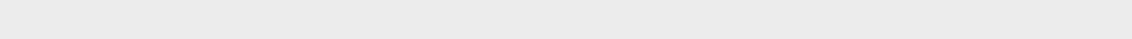 ICDL Certificate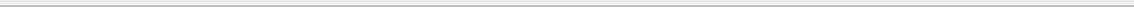 Mother tongue(s)ArabicOther language(s)English (good)English (good)